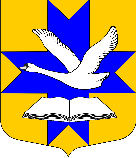 Администрация муниципального образованияБольшеколпанское сельское поселениеГатчинского муниципального районаЛенинградской областиПОСТАНОВЛЕНИЕот « 07 » октября 2015 г.                                                                                        №394      Об утверждении Положения «О комиссии по проведению торгов (аукционов)  по продаже земельных участков, находящихся вмуниципальной собственности муниципальногообразования Большеколпанское сельское поселение Гатчинского муниципального района Ленинградской области, и земельных участков, собственность на которые не разграничена, находящихся на территории муниципального образования Большеколпанское сельское поселение, или права на заключениедоговоров аренды таких земельных участков»В соответствии с Федеральным законом от 06.10.2003 года № 131-ФЗ «Об общих принципах организации местного самоуправления в Российской Федерации», Федеральным законом № 135-ФЗ от 26.07.2006г. «О защите конкуренции», Федерального закона от 25.10.2001 г. № 137-ФЗ «О введении в действие Земельного кодекса Российской федерации», Федерального закона от 23.06.2014 г. № 171-ФЗ «О введении изменений в Земельный кодекс Российской Федерации и отдельные законодательные акты Российской Федерации», Уставом муниципального образования Большеколпанское сельское поселение Гатчинского муниципального района Ленинградской области, ПОСТАНОВЛЯЕТ:1. Утвердить Положение «О комиссии по проведению торгов (аукционов) по продаже земельных участков, находящихся в муниципальной собственности муниципального образования Большеколпанское сельское поселение Гатчинского муниципального района Ленинградской области, и земельных участков, собственность на которые не разграничена, находящихся на территории муниципального образования Большеколпанское сельское поселение, или права на заключение договоров аренды таких земельных участков» (Приложение № 1).2. Утвердить состав Комиссии по проведению торгов (аукционов) по продаже земельных участков, находящихся в муниципальной собственности муниципального образования Большеколпанское сельское поселение Гатчинского муниципального района Ленинградской области, и земельных участков, собственность на которые не разграничена, находящихся на территории муниципального образования Большеколпанское сельское поселение, или права на заключение договоров аренды таких земельных участков (Приложение №2).3. Настоящее постановление подлежит официальному опубликованию и размещению на официальном сайте администрации4. Контроль за выполнением постановления оставляю за собой. Глава администрации                                                                                 М.В. БычининаПриложение 1                                         к постановлению администрации Большеколпанского                       сельского поселения № 394 от «07» октября 2015 г.  ПОЛОЖЕНИЕ О КОМИССИИ ПО ПРОВЕДЕНИЮ ТОРГОВ (АУКЦИОНОВ)  ПО ПРОДАЖЕ ЗЕМЕЛЬНЫХ УЧАСТКОВ, НАХОДЯЩИХСЯ В МУНИЦИПАЛЬНОЙ СОБСТВЕННОСТИ МУНИЦИПАЛЬНОГО ОБРАЗОВНИЯ БОЛЬШЕКОЛПАНСКОЕ СЕЛЬСКОЕ ПОСЕЛЕНИЕ ГАТЧИНСКОГО МУНИЦИПАЛЬНОГО РАЙОНА ЛЕНИНГРАДСКОЙ ОБЛАСТИ, И ЗЕМЕЛЬНЫХ УЧАСТКОВ, СОБСТВЕННОСТЬ НА КОТОРЫЕ НЕ РАЗГРАНИЧЕНА, НАХОДЯЩИХСЯ НА ТЕРРИТОРИИ МУНИЦИПАЛЬНОГО ОБРАЗОВАНИЯ БОЛЬШЕКОЛПАНСКОЕ  СЕЛЬСКОЕ ПОСЕЛЕНИЕ, ИЛИ ПРАВА НА ЗАКЛЮЧЕНИЕДОГОВОРОВ АРЕНДЫ ТАКИХ ЗЕМЕЛЬНЫХ УЧАСТКОВ1. Настоящее Положение устанавливает правовые основы, определяет функции, полномочия и порядок работы Комиссии по проведению торгов (аукционов) по продаже земельных участков, находящихся в муниципальной собственности муниципального образования Большеколпанское сельское поселение Гатчинского муниципального района Ленинградской области, и земельных участков, собственность на которые не разграничена, находящихся на территории муниципального образования Большеколпанское сельское поселение, или права на заключение договоров аренды таких земельных участков (далее - Комиссия)  в случаях, когда организатором торгов (аукционов) выступает Администрация  Большеколпанского сельского поселения.2. Комиссия в своей деятельности руководствуется федеральными законами и иными нормативными правовыми актами Российской Федерации, Ленинградской области, муниципального образования Большеколпанское сельское поселение и настоящим Положением.3. Комиссия является коллегиальным органом, создаваемым для проведения торгов (аукционов) по продаже земельных участков, находящихся в муниципальной собственности муниципального образования Большеколпанское сельское поселение, и участков, собственность на которые не разграничена, находящихся на территории муниципального образования Большеколпанское сельское поселение, или права на заключение договоров аренды таких земельных участков (далее - торги).4. Основные принципы деятельности Комиссии:- создание в установленном законом порядке равных возможностей и равных конкурентных условий приобретения земельных участков на торгах юридическими и физическими лицами;- единство предъявляемых к претендентам и участникам торгов требований;- объективность оценок и гласность.5. В целях реализации своих задач Комиссия выполняет следующие функции:1) принимает решение о признании претендентов торгов участниками торгов или принимает решение об отказе в их допуске к участию в торгах, при этом отказ в допуске претендентов к участию в торгах по основаниям, не предусмотренным действующим законодательством, не допускается;2) уведомляет претендентов о принятом решении;3) решает вопросы, касающиеся проведения торгов организатором торгов и (или) аукционистом (при проведении торгов в форме аукциона);4) определяет победителей торгов или принимает иное решение по результатам торгов;5) оглашает результаты торгов;6) ведет протоколы заседаний Комиссии;7) рассматривает жалобы участников торгов;8) осуществляет иные функции, связанные с проведением торгов.6. В состав Комиссии входят:- председатель; -    секретарь;- члены Комиссии.Членами Комиссии не могут быть лица, заинтересованные в результатах торгов.7. Комиссия для выполнения возложенных на нее функций имеет право:1) рассматривать заявки и документы претендентов на участие в торгах;2) устанавливать факт поступления от претендентов задатков за участие в торгах на основании выписки (выписок) с соответствующего счета (счетов);3) запрашивать и получать необходимые документы, материалы и информацию от структурных подразделений Администрации Большеколпанского сельского поселения, государственных органов, предприятий и организаций по вопросам, отнесенным к сфере ее деятельности;4) принимать решения о признании торгов несостоявшимися в случаях, предусмотренных действующим законодательством.8. Члены Комиссии обязаны:1) руководствоваться в своей деятельности требованиями настоящего Положения;2) лично присутствовать на заседаниях Комиссии;3) соблюдать конфиденциальность информации, ставшей известной им при исполнении своих обязанностей.9. Председатель, члены и секретарь Комиссии подписывают протокол о признании претендентов участниками торгов и несут ответственность за соответствие действующему законодательству принимаемых решений.10. Председатель Комиссии:1) осуществляет общее руководство работой Комиссии и несет персональную ответственность за выполнение возложенных на Комиссию задач;2) осуществляет контроль за процедурой проведения торгов.11. Полномочия председателя Комиссии (в случае его отсутствия) осуществляет один из его членов, назначенного по решению Комиссии.12. Секретарь Комиссии:1) извещает членов Комиссии о дне, месте и времени проведения заседания Комиссии за три дня до дня заседания Комиссии;2) ведет протоколы заседаний Комиссии и обеспечивает их надлежащее оформление и размещение;3) уведомляет претендентов торгов о принятом Комиссией решении;4) голосует при принятии решений наравне с другими членами комиссии.13. Работа Комиссии осуществляется на ее заседаниях, которые проводятся по мере необходимости. Заседание Комиссии считается правомочным, если на нем присутствует не менее половины членов Комиссии.14. Решения Комиссии принимаются простым большинством голосов членов Комиссии, председателя Комиссии, присутствующих на заседании. При голосовании каждый член Комиссии имеет один голос. При равенстве голосов голос председателя является решающим.15. При проведении торгов в форме аукциона аукционист, назначенный организатором торгов, может являться членом Комиссии.16. Итоги заседаний Комиссии оформляются соответствующими протоколами. Оригиналы протоколов хранятся у секретаря Комиссии.17.  В случаях, когда организатором  проведения торгов (аукциона)  выступает третье лицо, действующее на основании заключенного с Администрацией Большеколпанского сельского поселения соответствующего договора, то в состав комиссии  организатора аукциона  по проведению аукциона   подлежат включению представители Администрации Большеколпанского сельского поселения из состава  Комиссии по проведению торгов (аукционов)  по продаже земельных участков, находящихся в муниципальной собственности муниципального образования Большеколпанское сельское поселение Гатчинского муниципального района Ленинградской области, и земельных участков, собственность на которые не разграничена, находящихся на территории муниципального образования Большеколпанское сельское поселение, или права на заключение договоров аренды таких земельных участков.Приложение 2                                         к постановлению администрации Большеколпанского                       сельского поселения № 394 от «07» октября 2015 г.  СОСТАВ КОМИССИИ ПО ПРОВЕДЕНИЮ ТОРГОВ (АУКЦИОНОВ) ПО ПРОДАЖЕ ЗЕМЕЛЬНЫХ УЧАСТКОВ, НАХОДЯЩИХСЯ В МУНИЦИПАЛЬНОЙ СОБСТВЕННОСТИ МУНИЦИПАЛЬНОГО ОБРАЗОВНИЯ БОЛЬШЕКОЛПАНСКОЕ СЕЛЬСКОЕ ПОСЕЛЕНИЕ ГАТЧИНСКОГО МУНИЦИПАЛЬНОГО РАЙОНА ЛЕНИНГРАДСКОЙ ОБЛАСТИ, И ЗЕМЕЛЬНЫХ УЧАСТКОВ, СОБСТВЕННОСТЬ НА КОТОРЫЕ НЕ РАЗГРАНИЧЕНА, НАХОДЯЩИХСЯ НА ТЕРРИТОРИИ МУНИЦИПАЛЬНОГО ОБРАЗОВАНИЯ БОЛЬШЕКОЛПАНСКОЕ СЕЛЬСКОЕ ПОСЕЛЕНИЕ, ИЛИ ПРАВА НА ЗАКЛЮЧЕНИЕДОГОВОРОВ АРЕНДЫ ТАКИХ ЗЕМЕЛЬНЫХ УЧАСТКОВПредседатель комиссии – Заместитель главы администрации – С.А. Шалаев; Члены комиссии:1. Начальник отдела бюджетного учёта и отчётности-главный бухгалтер – Ю.Н. Никулина2. Ведущий специалист по вопросам территориального планирования – Н.В. Гузь3. Ведущий специалист-юрист – В.В. КотельниковаСекретарь комиссии – ведущий специалист по землепользованию – Е.М. Кемпи